КИМ. 10 класс. 2 полугодиеВариант №1 Б ЗАДАНИЕ 1. Радиус убойного поражения осколками гранаты РГД-5:1. 200 м.2. 25 м.3. 100 м.Критерии оценивания: для получения балльной оценки за задание необходимо дать правильный ответ.Б ЗАДАНИЕ 2. Что докладывает наблюдатель при обнаруженной цели:1. На каком удалении от ориентира и что замечено.  2. Что замечено.3. Направление. Критерии оценивания: для получения балльной оценки за задание необходимо дать правильный ответ.Б ЗАДАНИЕ 3. Наблюдатель должен иметь при себе:Приборы наблюдения; компас; часы; схему ориентиров; средства связи и сигнализации.Приборы наблюдения; средства связи и сигнализации.Компас; часы; схему ориентиров; средства связи и сигнализации.Критерии оценивания: для получения балльной оценки за задание необходимо дать правильный ответ.Б ЗАДАНИЕ 4. Способы определения сторон света:1. По солнцу; признакам местных предметов. 2. По солнцу; по тени шеста; по Полярной звезде; по Луне; признакам местных предметов. 3. По солнцу; по рекам; по Луне; признакам местных предметов.Критерии оценивания: для получения балльной оценки за задание необходимо дать правильный ответ.Б ЗАДАНИЕ 5. Вес бинокля Б8Х30:1. 600 гр.  2. 1кг. 3. 2 кг. Критерии оценивания: для получения балльной оценки за задание необходимо дать правильный ответ.Б ЗАДАНИЕ 6. Танк по высоте "помещается" между двумя малыми делениями бинокля. Определить дальность до танка:1. 2900 м.2. 540 м.Леопард-1;3. 2700 м.Критерии оценивания: для получения балльной оценки за задание необходимо дать правильный ответ.Б ЗАДАНИЕ 7. Увеличение ЛПР-1:1. 7- крат.2. 9 - крат.Леопард-1;3. 10-крат.Критерии оценивания: для получения балльной оценки за задание необходимо дать правильный ответ.Б ЗАДАНИЕ 8. Определить по карте (фрагмент рис. 1) расстояние от высоты с отметкой 145.4 до реки ИСТРА: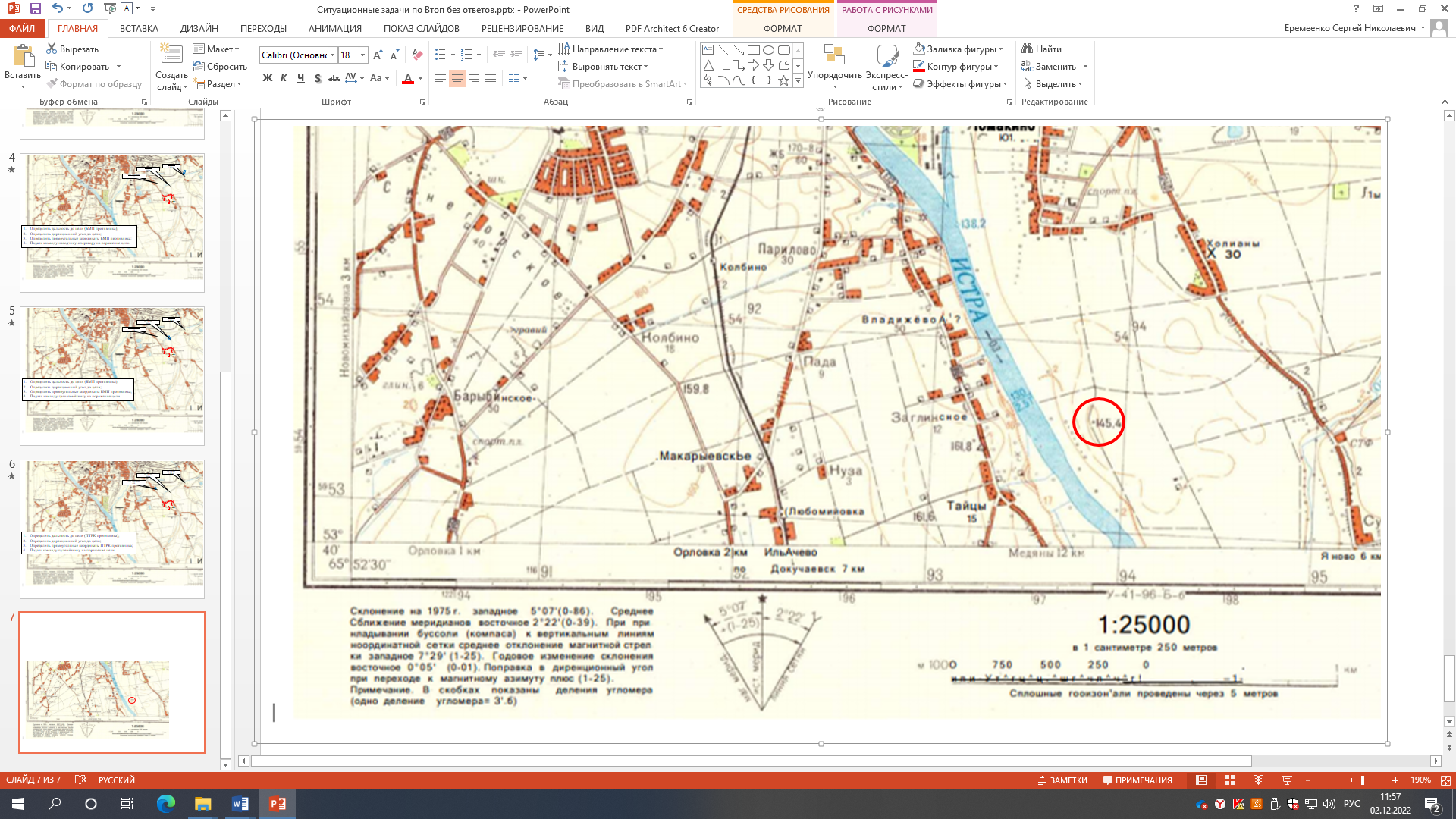 Рисунок 1. Фрагмент карты. Красным кругом показана высота с отметкой 145,4.1. 250 м.2. 880 м. 3. 938 м.Критерии оценивания: для получения балльной оценки за задание необходимо дать правильный ответ.Б ЗАДАНИЕ 9. Какой объект обозначается на топографической карте знаком: ?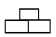 1. Линии связи.2. Торфоразработки.3. Церкви, часовниКритерии оценивания: для получения балльной оценки за задание необходимо дать правильный ответ.Б ЗАДАНИЕ 10. По каким характеристикам оцениваются населённые пункты:1.  Мегаполисы, деревни, аулы.  поселки сельского типа, отдельные дворы. 2.  Мегаполисы, деревни, аулы.  3. Города; поселки городского типа; поселки сельского типа. Критерии оценивания: для получения балльной оценки за задание необходимо дать правильный ответ.Тест № 2.  10 кл. (II пол.)Б ЗАДАНИЕ 1. Вес гранаты РГД-5:1. 1 кг.2. 310 гр.3. 200 г.Критерии оценивания: для получения балльной оценки за задание необходимо дать правильный ответ.Б ЗАДАНИЕ 2. Пункты постановки боевой задачи наблюдателю:1. Ориентиры; место для наблюдения и порядок его оборудования; сектор или объект для наблюдения. 2. Ориентиры; сведения о противнике и своих подразделениях; порядок доклада о результатах наблюдения. 3. Ориентиры; сведения о противнике и своих подразделениях; место для наблюдения и порядок его оборудования; сектор или объект для наблюдения; порядок доклада о результатах наблюдения.  ;Критерии оценивания: для получения балльной оценки за задание необходимо дать правильный ответ.Б ЗАДАНИЕ 3. Порядок наблюдения за местностью:Дальняя зона (справа налево), средняя зона; ближняя зона.Ближняя зона (справа налево), средняя зона; дальняя зона.Средняя зона; ближняя зона (справа налево), дальняя зона.Критерии оценивания: для получения балльной оценки за задание необходимо дать правильный ответ.Б ЗАДАНИЕ 4. Ориентирование на местности может осуществляться по:1. Карте, формам рельефа.2. Карте, местным предметам, формам рельефа. 3. Карте, компасу, небесным светилам, местным предметам, формам рельефа.Критерии оценивания: для получения балльной оценки за задание необходимо дать правильный ответ.Б ЗАДАНИЕ 5. Увеличение бинокля Б8Х30:1. 6- кратное.  2. 8-кратное. 3. 30-кратное. Критерии оценивания: для получения балльной оценки за задание необходимо дать правильный ответ.Б ЗАДАНИЕ 6. Танк по высоте "помещается" между двумя большими делениями бинокля. Определить дальность до танка:1. 270 м.2. 370 м.Леопард-1;3. 3700 м.Критерии оценивания: для получения балльной оценки за задание необходимо дать правильный ответ.Б ЗАДАНИЕ 7. Вес ЛПР-1:1. 2,5 кг.2. 5 кг.Леопард-1;3. 4 кг.Критерии оценивания: для получения балльной оценки за задание необходимо дать правильный ответ.Б ЗАДАНИЕ 8. Определить по карте (фрагмент рис. 1) сокращённые прямоугольные координаты высоты с отметкой 145.4:Рисунок 1. Фрагмент карты. Красным кругом показана высота с отметкой 145,4.1. х – 53575, у - 938252. х – 53575, у - 68825 3. х – 55575, у - 93825.Критерии оценивания: для получения балльной оценки за задание необходимо дать правильный ответ.Б ЗАДАНИЕ 9. Какой объект обозначается на топографической карте знаком: ?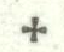 1. Церкви, часовни2. Заводы, фабрики и мельницы3. Линии связи.Критерии оценивания: для получения балльной оценки за задание необходимо дать правильный ответ.Б ЗАДАНИЕ 10. По каким пунктам составляется справка о местности:1. Населенные пункты; климатические условия2. Населенные пункты; дорожная сеть; рельеф и грунты; гидрография; растительность; климатические условия.  3. Населенные пункты; дорожная сеть; климатические условия.  Критерии оценивания: для получения балльной оценки за задание необходимо дать правильный ответ.Вариант №3 10 кл. (2 полугодие)Б ЗАДАНИЕ 1. Экипировка и вооружение разведчика определяются:1. Характером боевой задачи; составом разведывательного органа; географическими и климатическими условиями района действий.2.   Географическими и климатическими условиями района действий.3.  Составом разведывательного органа. Критерии оценивания: для получения балльной оценки за задание необходимо дать правильный ответ.Б ЗАДАНИЕ 2. Что докладывает наблюдатель при обнаруженной цели:1. На каком удалении от ориентира и что замечено.  2. Что замечено.3. Направление. Критерии оценивания: для получения балльной оценки за задание необходимо дать правильный ответ.Б ЗАДАНИЕ 3.  На схеме ориентиров отображается:Ориентиры – направление и дальности до них; направление на север; место расположения НП; сектор наблюдения.Место расположения НП; сектор наблюдения.Место расположения НП; направление на ориентиры.Критерии оценивания: для получения балльной оценки за задание необходимо дать правильный ответ.Б ЗАДАНИЕ 4. Способы определения сторон света:1. По солнцу; признакам местных предметов. 2. По солнцу; по тени шеста; по Полярной звезде; по Луне; признакам местных предметов. 3. По солнцу; по рекам; по Луне; признакам местных предметов.Критерии оценивания: для получения балльной оценки за задание необходимо дать правильный ответ.Б ЗАДАНИЕ 5. Перископичность ТР-8:1. 500 мм.  2. 405 мм. 3. 600 мм. Критерии оценивания: для получения балльной оценки за задание необходимо дать правильный ответ.Б ЗАДАНИЕ 6. Танк по высоте "помещается" между двумя малыми делениями бинокля. Определить дальность до танка:1. 540 м.2. 2900 м.Леопард-1;3. 2700 м.Критерии оценивания: для получения балльной оценки за задание необходимо дать правильный ответ.Б ЗАДАНИЕ 7. Точность определения координат ЛПР-1:1. 100 м.2. 10 м.Леопард-1;3. 50 м.Критерии оценивания: для получения балльной оценки за задание необходимо дать правильный ответ.Б ЗАДАНИЕ 8. Определите на представленном фрагменте топографической карты географические координаты церкви в населенном пункте Щербаково.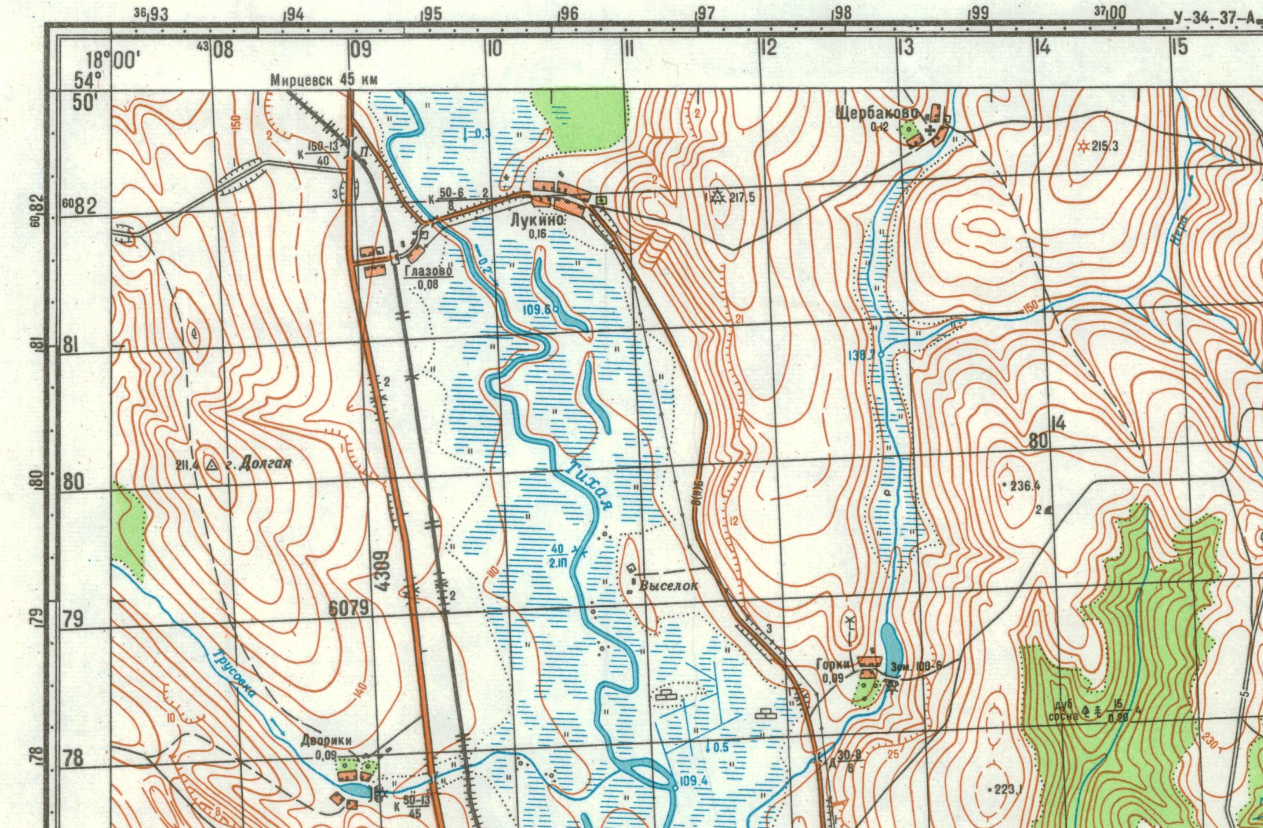 1:50 0001. СШ = 54о49’55”, ВД = 18о03’00”2. СШ = 54о49'50”, ВД = 18о05’35”             3. СШ = 54о49'20”, ВД = 18о01’55”Критерии оценивания: для получения балльной оценки за задание необходимо дать правильный ответ.Б ЗАДАНИЕ 9. Какой объект обозначается на топографической карте знаком: 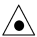 1. Линии связи.2. Торфоразработки.3. Пункт геодезической сети.Критерии оценивания: для получения балльной оценки за задание необходимо дать правильный ответ.Б ЗАДАНИЕ 10. По каким основным характеристикам оценивается гидрография района:1.  Направление и скорость течения рек; характеристика дна и берегов рек и их судоходность; наличие мостов, паромов.   2.  Направление и скорость течения рек;3. Характеристика дна и берегов рек и их судоходность; наличие мостов, паромов.   Критерии оценивания: для получения балльной оценки за задание необходимо дать правильный ответ.